Microsoft Modern USB-C SpeakerFact SheetApril 2021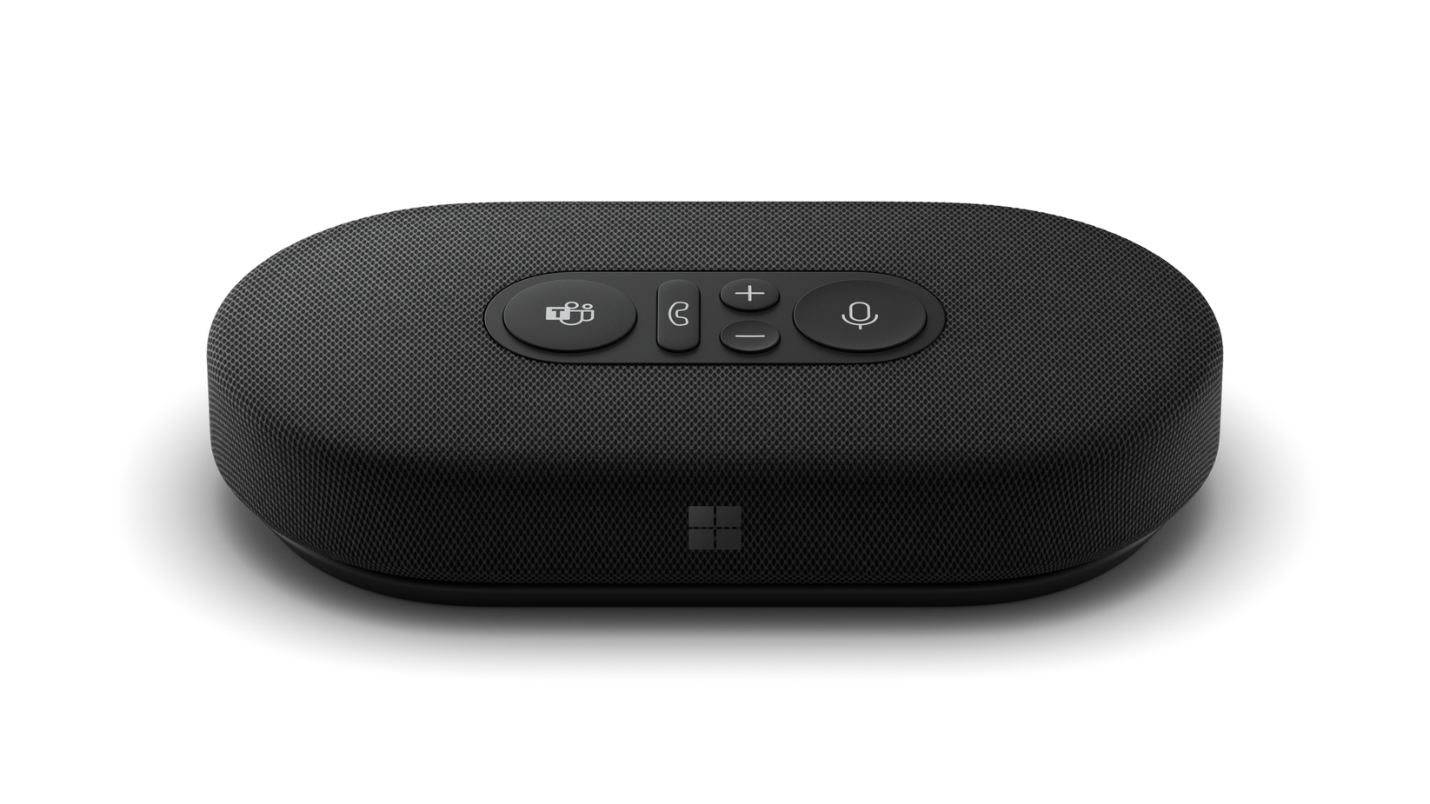 Introducing Microsoft Modern USB-C Speaker, your workday audio companion that provides high-quality audio for meetings, calls, and casual music listening. Certified for Microsoft Teams, Microsoft Modern USB-C Speaker offers intuitive, physical controls to manage your meeting experience. Its compact design with integrated cord storage makes it portable and easily placed in any workspace setup.Top Features and BenefitsIntuitive meeting controls, with simple, easy-to-use buttons, including mute control with status light to easily see whether you can be heard. Omni-directional, background noise-reducing microphones captures your voice better than your PC alone. High-quality speaker with voice optimization, is great for meetings and listening to music.Premium, compact design with cable storage and carrying case doesn’t crowd your workspace or bag and is out of the way on calls.Certified for Microsoft Teams, seamlessly integrates with your Surface or other Windows 10 PC. With quick-access control panel for Microsoft Teams calls.USB-C® connection, so you can plug-and-play with ease. Technical Specifications Contact InformationFor more information, press only:Rapid Response Team, WE Communications, (425) 638-7777, rrt@we-worldwide.comFor more product information and images:Visit the Surface Newsroom at https://news.microsoft.com/presskits/surface. For more information about Surface:Visit Surface at http://www.microsoft.com/surface.ExteriorColor: Matte BlackMaterials: Fabric + SiliconeDimensionsLength: 138 mm (5.43”)’
Width: 70 mm (2.756”)
Depth: 29 mm (1.142”)WeightApproximately 191 g (0.426 lbs)Frequency response200Hz – 20kHz for music playback300Hz-10KHz for conferenceMicrophoneTwo omni-directional microphonesSpeaker50 mm full range driverSound Pressure Level OutputUp to 83 dB SPL (1kHz@0.5m via cable connector with power on)Cable Length680 mm (26.9”)InputsUSB-C® connectorCompatibilityWindows 10
Windows 8/8.1
Mac OS X 10.15
Mac OS 11.0Microsoft Teams CertificationPass 1.5 m conference room SpecButtons/ControlsMicrosoft Teams button, Mute button, Volume up button, Volume down button, Hook Switch buttonWhat’s In the boxMicrosoft Modern USB-C Speaker
Carrying case
Quick start guide
Safety and warranty documentsWarrantyOne-year limited hardware warrantyBest-in-class support from Microsoft StoreMicrosoft Store Promise:Fast and free shipping30-day return policyFree virtual workshops and training